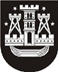 KLAIPĖDOS MIESTO SAVIVALDYBĖS TARYBASPRENDIMASDĖL ATSTOVO DELEGAVIMO Į valstybės įmonės KLAIPĖDOS VALSTYBINIO JŪRŲ UOSTO direkcijos valdybą 2017 m. gegužės 25 d. Nr. T2-133KlaipėdaVadovaudamasi Lietuvos Respublikos vietos savivaldos įstatymo 16 straipsnio 4 dalimi, Lietuvos Respublikos valstybės ir savivaldybės įmonių įstatymo 10 straipsniu ir atsižvelgdama į Lietuvos Respublikos susisiekimo ministerijos 2017-05-08 raštą Nr. 2-1425 „Dėl Klaipėdos miesto savivaldybės atstovo į valstybės įmonės Klaipėdos valstybinio jūrų uosto direkcijos valdybos narius kandidatūros“, Klaipėdos miesto savivaldybės taryba nusprendžia:1. Deleguoti Klaipėdos miesto savivaldybės merą Vytautą Grubliauską į valstybės įmonės Klaipėdos valstybinio jūrų uosto direkcijos valdybą.2. Skelbti šį sprendimą Klaipėdos miesto savivaldybės interneto svetainėjeSavivaldybės mero pavaduotojasArtūras Šulcas